AufgabenformularStandardillustrierende Aufgaben veranschaulichen beispielhaft Standards für Lehrkräfte, Lernende und Eltern. Aufgabe und Material Erstellen eines Sequenzprotokolls – Film (Death of a Superhero. Am Ende eines viel zu kurzen Tages)DVD: Death of a Superhero. Am Ende eines viel zu kurzen Tages – 3.53’ – 5.05’Sieh dir die Szene an. Erstelle zu der Szene ein Sequenzprotokoll, in dem du zu folgenden Aspekten Notizen anfertigst. Untersuche und bewerte ausgehend von deinen Ergebnissen in Aufgabe 1 die Wirkungsmöglichkeiten der Montage von Spielfilm-sequenzen und Zeichentricksequenzen. LISUM 2017Erwartungshorizont 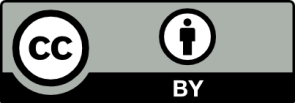 zu 1.:zu 2.: z. B. Darstellen, Verknüpfen und Unterstreichen von Donalds Ängsten (Tod) und Gelüsten (Sex) in der Realität und seinen Gedanken,	Darstellen der Innen- und Außenperspektive Donalds, Durchbrechen der Linearität des Erzählens LISUM 2017Didaktischer KommentarIm vorangegangenen Unterricht erhielten die Schülerinnen und Schüler Gelegenheit, filmische Gestaltungsmittel und ihre Wirkungsmöglichkeiten in Filmen zu untersuchen. LISUM 2017FachDeutschDeutschDeutschName der AufgabeDeutsch_mit Texten und Medien umgehen_H_Wirkungsmöglichkeiten der Montage Deutsch_mit Texten und Medien umgehen_H_Wirkungsmöglichkeiten der Montage Deutsch_mit Texten und Medien umgehen_H_Wirkungsmöglichkeiten der Montage KompetenzbereichMit Texten und Medien umgehen – Texte in anderer medialer Form erschließenMit Texten und Medien umgehen – Texte in anderer medialer Form erschließenMit Texten und Medien umgehen – Texte in anderer medialer Form erschließenKompetenzFilme, Hörtexte, Inszenierungen u. Ä. untersuchenFilme, Hörtexte, Inszenierungen u. Ä. untersuchenFilme, Hörtexte, Inszenierungen u. Ä. untersuchenNiveaustufe(n)HHHStandardDie Schülerinnen und Schüler können Wirkungsmöglichkeiten von Texten unterschiedlicher medialer Form untersuchen und bewerten. De-K11.1 HDie Schülerinnen und Schüler können Wirkungsmöglichkeiten von Texten unterschiedlicher medialer Form untersuchen und bewerten. De-K11.1 HDie Schülerinnen und Schüler können Wirkungsmöglichkeiten von Texten unterschiedlicher medialer Form untersuchen und bewerten. De-K11.1 Hggf. Themenfeldggf. Bezug Basiscurriculum (BC) oder übergreifenden Themen (ÜT)BC SprachbildungBC MedienbildungBC SprachbildungBC MedienbildungBC SprachbildungBC Medienbildungggf. Standard BCDie Schülerinnen und Schüler können zentrale Informationen aus medial vermittelten Texten (z. B. Radiobeitrag, Interview,Podcast, Online-Tutorials) ermitteln und wiedergeben. SB-K1.1 G Die Schülerinnen und Schüler können Fachbegriffe und fachliche Wendungen […] nutzen. SB-K6.1 G Die Schülerinnen und Schüler können Merkmale, Gemeinsamkeiten (Medienkonvergenz) und Unterschiede verschiedener Medienarten, -formate und -genres vergleichen. MB-K5.1 GDie Schülerinnen und Schüler können Methoden der Filmanalyse anwenden. MB-K5.2 GDie Schülerinnen und Schüler können zentrale Informationen aus medial vermittelten Texten (z. B. Radiobeitrag, Interview,Podcast, Online-Tutorials) ermitteln und wiedergeben. SB-K1.1 G Die Schülerinnen und Schüler können Fachbegriffe und fachliche Wendungen […] nutzen. SB-K6.1 G Die Schülerinnen und Schüler können Merkmale, Gemeinsamkeiten (Medienkonvergenz) und Unterschiede verschiedener Medienarten, -formate und -genres vergleichen. MB-K5.1 GDie Schülerinnen und Schüler können Methoden der Filmanalyse anwenden. MB-K5.2 GDie Schülerinnen und Schüler können zentrale Informationen aus medial vermittelten Texten (z. B. Radiobeitrag, Interview,Podcast, Online-Tutorials) ermitteln und wiedergeben. SB-K1.1 G Die Schülerinnen und Schüler können Fachbegriffe und fachliche Wendungen […] nutzen. SB-K6.1 G Die Schülerinnen und Schüler können Merkmale, Gemeinsamkeiten (Medienkonvergenz) und Unterschiede verschiedener Medienarten, -formate und -genres vergleichen. MB-K5.1 GDie Schülerinnen und Schüler können Methoden der Filmanalyse anwenden. MB-K5.2 GAufgabenformatAufgabenformatAufgabenformatAufgabenformatoffen	xoffen	xhalboffen	geschlossen	Erprobung im Unterricht:Erprobung im Unterricht:Erprobung im Unterricht:Erprobung im Unterricht:Datum Datum Jahrgangsstufe: Schulart: VerschlagwortungLiteraturverfilmung, Texte unterschiedlicher medialer FormLiteraturverfilmung, Texte unterschiedlicher medialer FormLiteraturverfilmung, Texte unterschiedlicher medialer FormSpielzeitFilmszene und -sequenzOrt, Figuren, HandlungDialogThemen/MotiveMusik, GeräuscheKameraführung3.53’ – 5.05’SpielzeitFilmszene und -sequenzOrt, Figuren, HandlungDialogThemen/MotiveMusik, GeräuscheKameraführung3.53’ – 5.05’Donald liegt im BestrahlungsgerätWechsel zur Comichandlung: Miracleman liegt auf der Trage, die Krankenschwester beugt sich lasziv über ihn, Gummifinger schneidet Miracleman die Brust auf, dabei Vermischung von Real- und ComichandlungGummifinger (Motiv des Sterbens): „So viele Arten zu sterben, so wenig Zeit“Atem- und Gerätegeräuschezunächst nur Stimme der KrankenschwesterGeräusche der Messerhände Gummifingers und das Aufschlagen des StundenglasesHandlungsachse (verfolgt die Höheneinstellung Donalds auf der Liege zur Bestrahlung)TotaleDetailaufnahme von Donalds Kopf/Gesicht